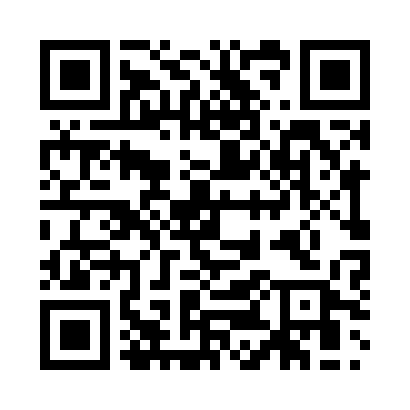 Prayer times for Badenborn, GermanyMon 1 Apr 2024 - Tue 30 Apr 2024High Latitude Method: Angle Based RulePrayer Calculation Method: Muslim World LeagueAsar Calculation Method: ShafiPrayer times provided by https://www.salahtimes.comDateDayFajrSunriseDhuhrAsrMaghribIsha1Mon5:167:101:385:118:069:532Tue5:137:081:375:128:089:553Wed5:117:061:375:138:099:574Thu5:087:031:375:148:119:595Fri5:057:011:365:158:1310:016Sat5:036:591:365:158:1410:037Sun5:006:571:365:168:1610:068Mon4:576:551:365:178:1710:089Tue4:556:531:355:188:1910:1010Wed4:526:511:355:188:2010:1211Thu4:496:491:355:198:2210:1412Fri4:466:471:355:208:2310:1613Sat4:436:451:345:218:2510:1914Sun4:416:421:345:218:2710:2115Mon4:386:401:345:228:2810:2316Tue4:356:381:345:238:3010:2517Wed4:326:361:335:238:3110:2818Thu4:296:341:335:248:3310:3019Fri4:266:321:335:258:3410:3220Sat4:236:301:335:258:3610:3521Sun4:206:281:335:268:3810:3722Mon4:186:261:325:278:3910:4023Tue4:156:251:325:278:4110:4224Wed4:126:231:325:288:4210:4425Thu4:096:211:325:298:4410:4726Fri4:066:191:325:298:4510:5027Sat4:036:171:315:308:4710:5228Sun4:006:151:315:318:4810:5529Mon3:576:131:315:318:5010:5730Tue3:546:121:315:328:5111:00